ONISM - EXPOSITION

COMPAGNIE
System Theatre Company1 heure, AnglaisMardi 3 à 15:15Mercredi 4 à 18:00Jeudi 5 à 15:30SYNOPSIS
Onism explore les limitations du fait que nous avons tous un seul corps, et que nous sommes donc obligés de faire des choix, rejeter des possibilités, et en assumer les conséquences.

BIOGRAPHIE
System Theatre Company est née de la collaboration en continu entre Shannah Olivia Cole et Ryan Daniel Wilkinson ; ce sont les choses du quotidien qui sont au coeur de leur travail.PAYSGrande BretagneCONTACThttps://www.systemtheatrecompany.co.uk/L’AFFICHE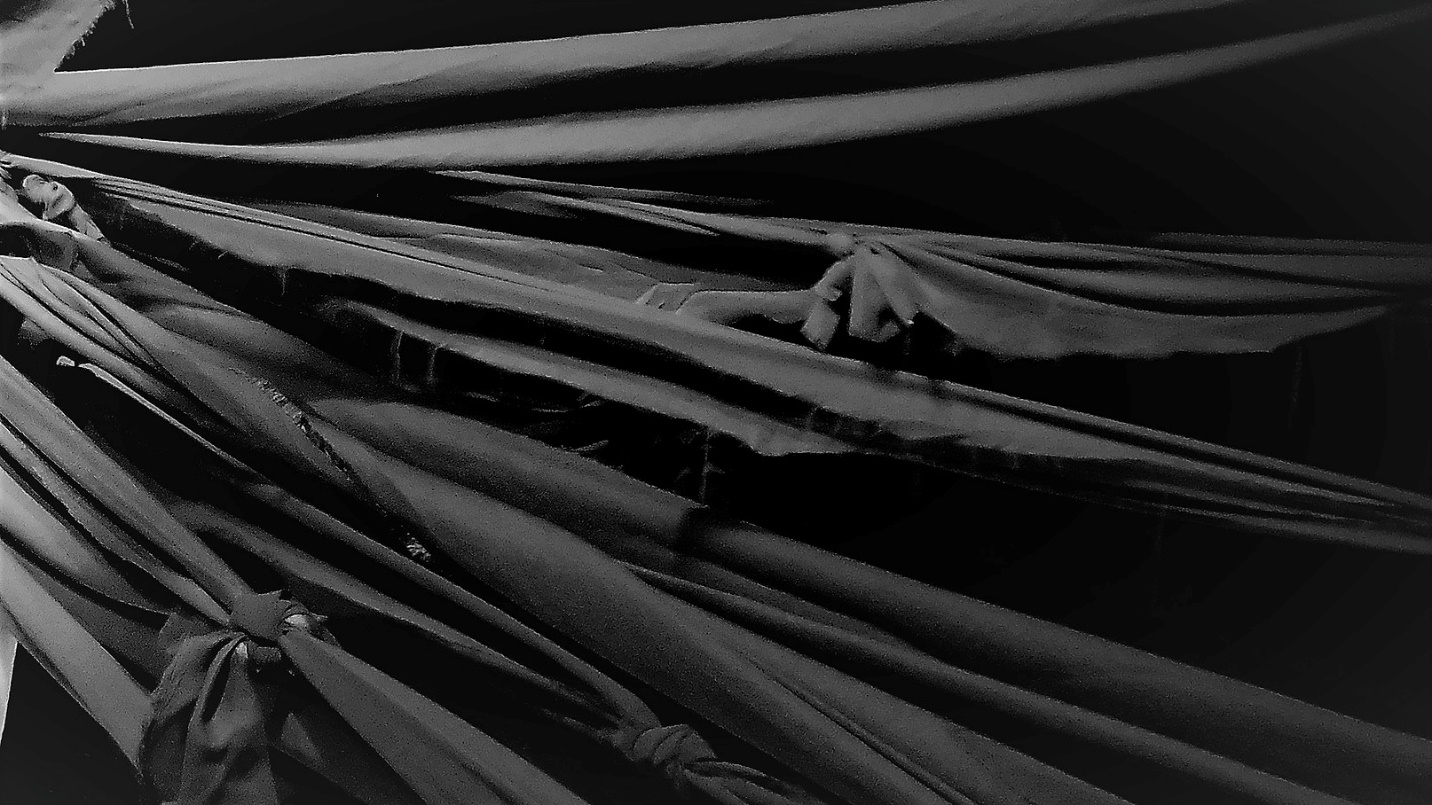 